DAYAHUKUM GERAKAN NEWTON KEDUA Kadar perubahan momentum bagi objek bergerak adalah berkadar terus dan sama arah dengan daya bersih yang bertindak ke atasnya KESAN-KESAN DAYA1. Menyebabkan objek bergerak 2. Mengubah halaju objek bergerak 3. Menghentikan objek yang bergerak 4. Mengubah arah gerakan 5. Mengubah bentuk objekDAYA TIDAK SEIMBANG/ DAYA PADUANJika daya-daya yang dikenakan ke atas suatu objek adalah tidak seimbang, maka wujudlah satu daya bersih yang bertindak ke atas objek itu. Daya bersih itu dikenali sebagai daya paduan.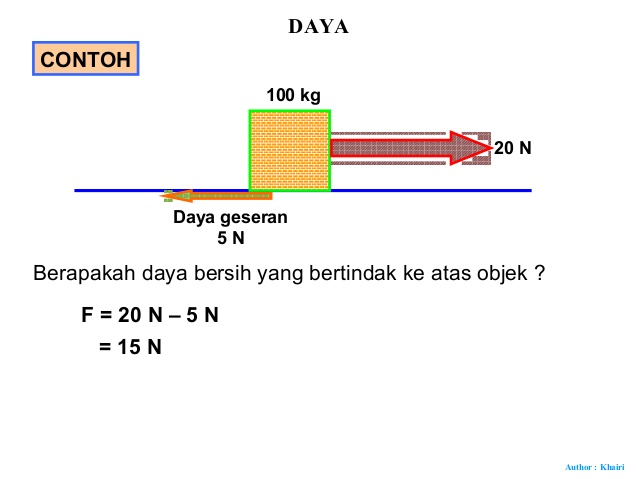 SOALAN DAYA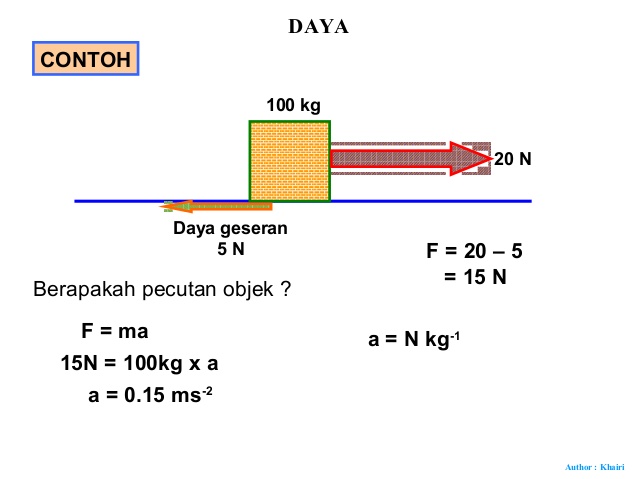 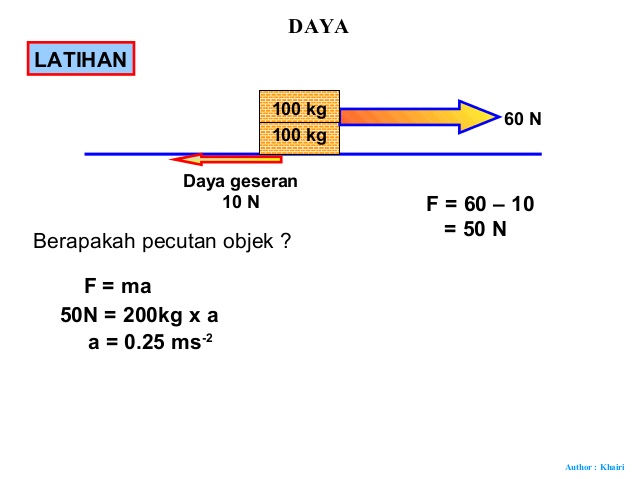 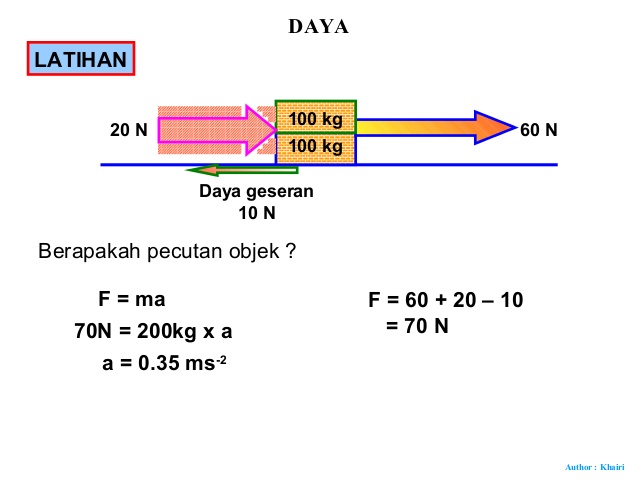 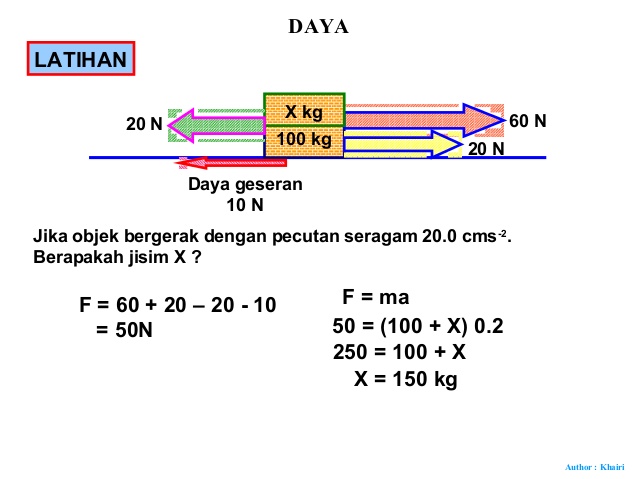 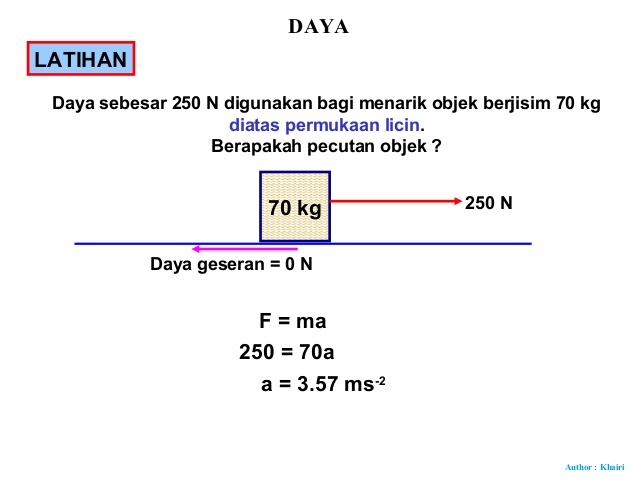 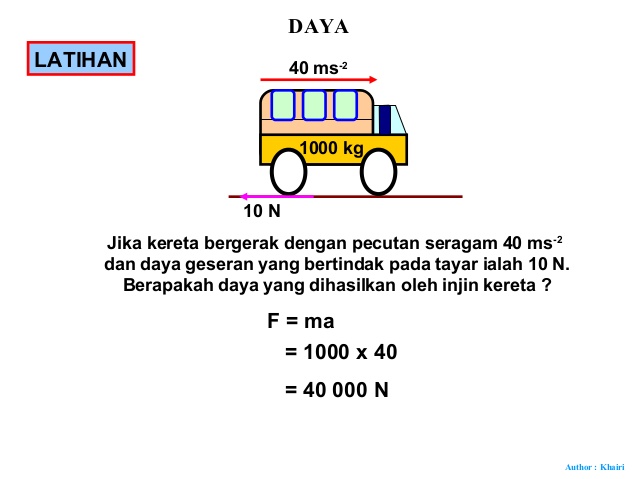 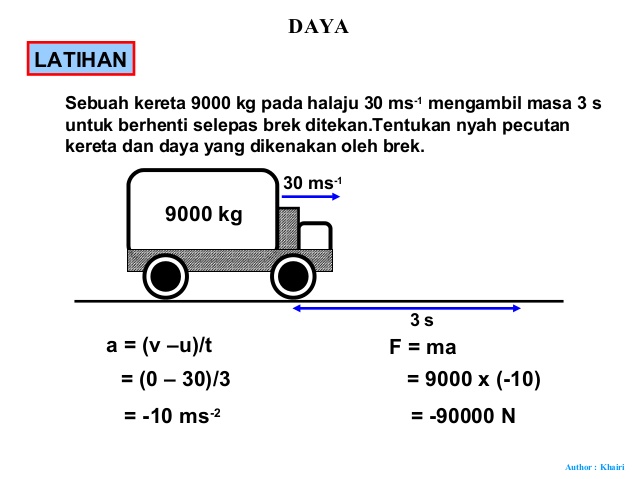 